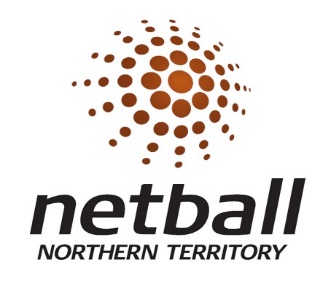 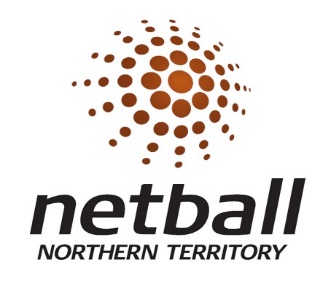  Life Membership Nomination FormNetball NT has a proud history of individuals who have provided long and meritorious service with the Association and who have been recognised with the awarding of Life Membership.The Honour Board of Netball NT Life Members reads as follows:1988 – Shirley Richards1991 – Patricia Gallagher1991 – Anne Hosking1991 – Margaret McPherson1999 – Sandy Mackintosh1999 – Karen Schneider*1999 – Riley Wing*2011 – Helen Smith2011 – David Yeaman2011 – Thea Pearce							The recent adoption of both a new Constitution and By Laws encompasses section relative to the awarding of Life Membership as follows:Clause 5.3 of the Netball NT Constitution 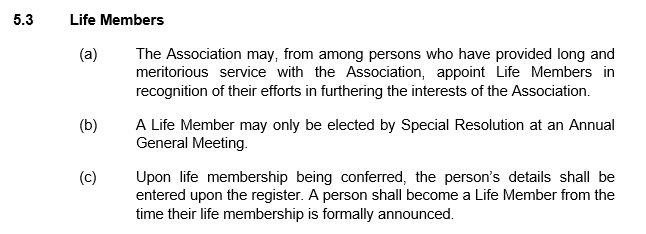 Clause 18 of the Netball NT By Laws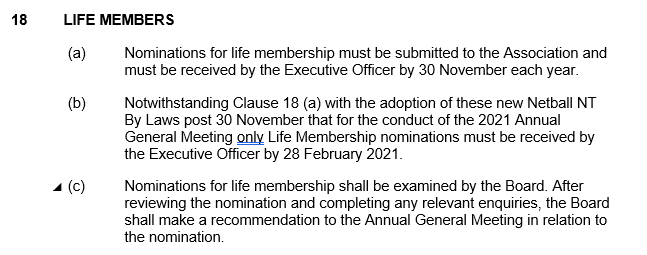 In accordance with both of these sections of the governing documents Netball NT now seeks any Nominations for consideration as a Life member of Netball NTNominations close at 5:00pm on Sunday 28th February 2021 and are to be returned by post or email to:  Ian Harkness, Executive Officer PO Box 2391 Parap NT 0804Email: office@netballnt.org.auOnce your nomination has been received, you will be sent a confirmation email.Please complete the following sections and attach as many extra sheets as is deemed appropriate to support the nomination.Nominee NameAddressTelephoneEmailClub/AssociationNominated byAddressTelephoneEmailAssociationNetball Background (Please use point form and attach an extra sheet if more room is required)Highlight outstanding achievements or initiatives related to award.